Муниципальный этап Всероссийского конкурса«Моя малая родина: природа, культура, этнос»Номинация: «Экогид»ПЕРСПЕКТИВЫ ИСТОРИКО-КРАЕВЕДЧЕСКОГО ТУРИЗМА В МУРМАНСКОЙ ОБЛАСТИ (НА ПРИМЕРЕ КОЛЬСКОГО ОСТРОГА)Автор: Введенская Вероника Евгеньевна, Россия, Мурманская область, г. МурманскМБОУ г. Мурманска МАЛ, 11 классНаучный руководитель: Федорова Елена Васильевна, учитель географии МБОУ МАЛМурманскОглавлениеВведение……………………………………………………………3Анализ актуальных туристических объектов и маршрутов Мурманской области…………………………………5История Кольского острога…………………………………………7Создание тематических инфографик о Кольском остроге……….10Заключение………………………………………………………….12Список источников информации………………………………….13Приложения…………………………………………………………15Введение	Актуальность. В наше время в Мурманской области отмечается увеличение туристического потока. Людям интересны традиции местного населения, кухня, быт, культура Севера и, конечно, исторические достопримечательности. Я заметила, что часто в коммерческих целях туристические компании стали использовать ложные, не имеющие исторической ценности и обоснованности объекты, рекламируя их, превращая в желанные для посещения туристов.Например, в 2018 году город Ковдор по инициативе местных властей и компании «Еврохим» был объявлен столицей Гипербореи, легендарной северной страны, места обитания народа гипербореев (в древнегреческой литературе) [1].	Целью этого проекта, получившего название «Ковдор – столица Гипербореи», стало становление «историко-культурного бренда, создание инструмента привлечения финансирования, позиционирование Мурманской области в контексте мирового культурного и исторического наследия, развитие волонтёрства и общественных инициатив». Но доказательств существования древней цивилизации здесь ничтожно мало: несколько саамских сейдов, каменный перешеек, желоба на каменных плитах и т. д. [2]. Это сочли достаточным, чтобы реализовать такой проект: вплоть до сегодняшнего дня в Ковдоре проводятся мероприятия, вроде Гиперборейского Нового года и пр.	Этот пример показывает, как быстро распространяются лженаучные сведения и как легко они воспринимаются исторически неподготовленными туристами.	Я считаю, что проверенные и надёжно изученные историко-краеведческие ресурсы, позволяют реализовать как познавательно-развлекательные задачи, так и коммерческие.	Поэтому я поставила себе цель: создать аналитическую статью о перспективах историко-краеведческих ресурсов в Мурманской области, выделив особую роль Кольскому острогу.	Задачи работы:	1) Проанализировать источники информации по теме работы;2) Изучить актуальные туристические маршруты и объекты Мурманской области;	3) Определить, какие исторические объекты Мурманска и Мурманской области на сегодняшний день обладают наибольшим потенциалом (культурным, туристически ориентированным) и выбрать те, которые пока не имеют туристической репрезентации;	4) Среди отобранных объектов выбрать один, описать его и разработать инфографику к этому объекту.Гипотеза: включение неизвестных широкой публике исторических объектов в туристическую деятельность приведёт к повышению интереса к истории Мурманской области.Объект исследования: туристическая деятельность в Мурманске и Мурманской области.Предмет исследования: Кольский острог как историко-культурный ресурс.Методы исследования: поиск информации, её анализ, систематизация, обобщение информации из источников литературы, графическая визуализация.Основная частьАнализ актуальных туристических объектов и маршрутов Мурманской области	Мурманск, несмотря на небольшую площадь и население чуть более трёхсот тысяч, богат достопримечательностями. К историко-культурным туристическим местам можно отнести памятник неизвестному солдату («памятник Алёше»), областные музеи и театры (художественный музей, краеведческий музей, драматический театр, театр кукол и т.д.), Мурманский морской торговый порт, памятник воинам 6-й Героической комсомольской батареи, памятник саамским оленеводам в годы Великой Отечественной войны, Мурманский областной Дворец культуры и народного творчества им. С.М. Кирова, атомный ледокол "Ленин" и пр.	К историко-культурным ресурсам области можно отнести Лапландский заповедник [3], петроглифы Поноя и Канозера [4], Териберку, Кандалакшский заповедник, Кольскую сверхглубокую скважину, село Варзуга, Музей ВВС Северного флота, Музейно-выставочный центр «Апатит» и пр.	Данные объекты традиционно и уже давно используются в рамках туристической деятельности. Организацией маршрутов, включающих в себя указанные объекты, занимается множество как общероссийских, так и областных частных предприятий: «CronTravel», «Север Для Вас» [5], «Arctic Safari», «Лаппи-Тур», «Tripster» [6], «Мурман Aurora», «Арктический театр» и др. Их отличает:	1) ярко выраженная коммерческая цель;	2) акцент на природном туризме (по типу туристических объектов) и рекреационном (по функциональному признаку). При этом доля историко-культурных маршрутов низкая;	3) туристические маршруты по Мурманску являются второстепенными по сравнению с областными экскурсиями;	4) одними из самых популярных являются туры по поиску северного сияния (Приложение №1).Государственные учреждения (Краеведческий и Художественный музеи, Государственный архив Мурманской области) в большей степени, чем частные организации, специализируются на историко-познавательном (историко-культурном) туризме. Так, Краеведческий музей располагает огромным фондом исторических источников (археологических, бытовых, письменных, изобразительных, нумизматических и пр.), которые используются в историко-просветительной деятельности учреждения [7]. Только постоянных экспозиций насчитывается 16, из них – 12 посвящены истории, культуре и этнографии Кольского полуострова в XVI – XX вв. А среди виртуальных туров размещена выставка петроглифов Поноя и Канозера.	Художественный музей [8] организует очные и виртуальные выставки, видеоэкскурсии, и онлайн-лекции, посвящённые истории и культуре Кольского полуострова, жизни коренных жителей.	Государственный архив области посредством выставок и публикаций предоставляет информацию о жизни региона в разные исторические периоды, промыслах жителей города и ключевых исторических деятелях области. Также на сайте размещены публикации историков и краеведов Мурманской области, посвящённые жизни города в первые десятилетия после образования [9].	Лапландский заповедник предоставляет крупные туристические продукты (6 экскурсионных программ). Музей – заповедник «Петроглифы Канозера» организует три экскурсионных маршрута, в том числе по Умбе и Варзуге.	Таким образом, можно сделать вывод, что в нашем крае огромный массив историко-культурных ресурсов нашёл своё туристическое применение.	Однако, проанализировав существующие в области туристические и историко-познавательные маршруты, экскурсии и экспозиции, мы обратили внимание на то, что нигде среди них практически не используются 3 объекта: Кольский острог – деревянно-земляное укрепление, сооружённое в 1583 г. у слияния рек Кола и Тулома, находящееся на месте нынешнего города Кола.Никольская церковь в селе Ковде, с 1990-х годов находящаяся в стадии реставрации. Какой-либо информации об экскурсионной практике, связанной с этой церковью, обнаружить не удалось.Святоносский маяк, построенный в 1862 году – в рамках туристических маршрутов также не используется.На мой взгляд, в сравнении с Кольским острогом последние два объекта имеют меньшее значение для развития нашего края. Поэтому именно его я выбрала для дальнейшей работы. История Кольского острогаЯ решила изучить историю Кольского острога. Именно он являлся основным опорным пунктом России на крайнем северо-западе с конца XVI до середины XIX веков. Всё начинается в первой половине XVI века с возникновения небольшого русского поселения на устье реки Колы. Вероятнее всего, поселение возникло в результате развития весеннего рыбного промысла, существовала необходимость создания «промежуточной базы для ежегодно приходивших сюда поморов и монастырских людей» [10].	Выгодное расположение Колы (для промышленников и иностранных торговцев) обеспечило ей быстрый рост.	Во время Ливонской войны (1558-1583 гг.) одной из целей шведов и датчан было ограничение России доступа к морскому пространству, из-за чего было множество попыток выгнать русских с Кольского полуострова. Необходимо было создать защитные сооружения, тогда «Соловецкие монахи при поддержке московского правительства в 1579 году построили вокруг монастыря деревянные острожные стены и башни с 9 пушками, а вслед затем приступили к сооружению Кемского и Сумского острогов» [10].На Кольском полуострове в большей степени торговали голландцы (проход по северному пути позволял иностранцам не платить пошлина датчанам). Первое изображение Кольского острога, дошедшее до наших дней, – гравюра голландца Геррита де Фера из книги «Морской дневник». (Приложение №2)На тот момент острог являлся довольно серьёзной, хорошо оснащённой крепостью, имел выгодное расположение: отдалён от моря, а с суши защищён труднопроходимой местностью (горы, болота, реки и озера) [11].	В начале XVII века борьба за Кольский полуостров продолжается: король Швеции Карл XIX разными способами пытается захватить полуостровом.	Учитывая подверженность острога нападениям, русское правительство в середине XVII века решило повысить его обороноспособность. 	Благодаря победе в Северной войне Россия получила доступ к Балтийскому морю, из-за чего роль острога как торгового пункта отошла на второй план, однако правительство посчитало нужным оставить в крепости военный гарнизон и периодически улучшать его обороноспособность.	В период русско-шведской войны (1741 – 1743 гг.) Кольский полуостров не участвовал в боевых действиях, однако находился в боевой готовности до конца XVIII века.Однако острог выполнял не только торговую и военную функцию: в 1760-е года в Коле были проведены две экспедиции: морская, целью которой было “учинить поиск морского проходу Северным океаном в Камчатку” [10] и астрономическая, организованная для наблюдения 23 мая 1769 года прохождения Венеры по диску Солнца.После русско-шведской войны 1788–1790 гг. Кола уже не считалась боевым защитным сооружением, а в 1801 году из неё было вывезено всё вооружение.Безоружное состояние Колы не было не замечено: 11 мая 1809 г. на острог напали английские захватчики, город был разграблен. Однако власти не посчитали нужным укрепить крепость и первую половину XIX века острог был необороноспособным. К началу Крымской войны (1853–1856 гг.) край был совсем не подготовлен, несмотря на это местные жители высказывали готовность защищать полуостров, прося лишь вооружение [11].Изначально военный губернатор Р. П. Боиль обещал отправить в Колу орудия и порох, но в итоге прислал в город капитана Пушкарева, уверяя северян, что с ним «сделают чудеса и непременно разугомонят неприятеля, который осмелится к ним показаться» [10], тогда же в Колу было послано оружие, часть которого оказалась неисправной. Вскоре капитан Пушкарёв раздал местным жителям ружья, однако не дал никаких указаний насчёт дальнейших действий. Благодаря усилиям населения удалось сделать батарею на берегах реки Колы, состоящую из двух старых избитых пушек.10 августа 1854 года, в 6 часов вечера, трехмачтовый английский паровой корвет «Миранда» вошёл в устье реки Туломы, откуда корвету оставалось около 400 метров до острога. Командир «Миранды» Э. Лайонс предложил следующее: либо всё имущество острога вместе с вооружением будет сдано, и местные жители не пострадают, либо по городу будет открыта стрельба. Население на такие условия не согласилось, отряды стрелков и горожане заняли позиции.«На следующий день противник “начал осыпать город бомбами, гранатами, калеными ядрами и коническими ружейными пулями с прикрепленным к ним горючим составом”. Единственное русское орудие сделало по врагу один выстрел, после которого оно было сбито со станка английским снарядом, а вскоре новым попаданием была оторвана дульная часть, вдоль орудия сделалась трещина. Лишившись орудия и “видя, что пули наши по дальности расстояния не могут вредить неприятелю”, команда решила оставить “батарею”» [10].После 20-часовой бомбардировки большая часть Колы сгорела, от пожара пострадали 92 дома Кольских жителей, 4 церковных постройки, казенные склады (соляной, винный и хлебный) и деревянный острог [10].Утром 12 августа англичане возобновили попытки уничтожить город, но стараниями жителей этого удалось избежать. Вскоре «Миранда» ушла в море.Справедливо можно сказать, что нападение англичан в 1854 г. было одним из самых важных и трагических событий Колы. Хорошо оборудованное военное судно не смогло захватить почти безоружный город, находившийся в руках немногочисленных людей, совершенно неопытных в военном деле. Лишь через несколько лет после нападения город начал восстанавливаться, на месте сгоревшего Кольского острога были построена гражданские сооружения.Подводя итоги, нельзя не сказать о важности острога в защите полуострова от иностранных захватчиков с самого начала существования до пожара в августе 1854 г. Но следует обратить внимание и на то, что местное население было подвержено различным налогам и сборам, в остроге находилась тюрьма и учреждения, занимающиеся судом и расправой. Одна из башен крепости в XVIII веке стала официально именоваться «Пытальной» [10].	И хотя острог не дошёл до наших дней, он сыграл огромное значение в истории Кольского края и может быть частью историко-краеведческой туристической практики.Создание тематических инфографик о Кольском острогеМодели Кольского острога (реальная (Приложение №3) и виртуальная (Приложение №4)) уже существуют. Поэтому, чтобы еще больше представить Кольский острог широкой публике, я выбрала способ создание инфографики, которая позволила бы при минимальных ресурсах предоставить сразу как визуальную, так и текстовую информацию.Я решила создать две инфографики:Посвящена истории острога в целомПосвящена событиям, произошедшим с острогом накануне и во время Крымской войны. Для создания инфографики мы использовали приложение «Microsoft Publisher».Перед созданием инфографики мы ознакомились с уже существующими инфографиками историко-туристических объектов, наиболее интересными нам показались работы из раздела «ОБРАЗЫ РОССИИ» на сайте КУЛЬТУРА.РФ, далее в процессе работы мы периодически использовали их как образцы [12].При создании первой инфографики «Кольский острог» (Приложение №5) мы составили список объектов, которые хотели бы на ней разместить: название; пояснение к названию, содержащее основную информацию; изображение острога; лента времени, состоящая из главных событий острога; главная информация о Воскресенском соборе, его изображение; портрет Ивана Грозного, по приказу которого был сооружён Кольский острог; информация о ключевых занятиях жителей острога (торговля); доп. Информация (герб Колы, строение острога).Вторую инфографику «Кольский острог в годы Крымской войны» (Приложение №6) мы делали по следующему плану: состояние острога накануне Крымской войны; подготовка острога к военным действиям; силы противника; события 10–12 августа 1854 года; результат сражения; доп. Информация (изображение острога, портреты главнокомандующих сторон и т.д.).Получившиеся работы можно использовать и в туристической деятельности, и в историко-просвещенческой. Так, например, просматривая информацию о туристических маршрутах в Колу, мы нашли всего одну экскурсию, но в ней не было даже упоминания об остроге (Приложение №7). А если использовать инфографики в образовательном ключе, они могут быть представлены, например, в краеведческом музее или на его сайте. Мы разместили инфографики в школьном музее Освоения Арктики им. О.Ю. Шмидта. Их можно использовать для проведения экскурсий в музей. «Работники» школьного музея отметили, что инфографика вызвала интерес как у них самих, так и у других посетителей музея. Таким образом наша гипотеза подтвердилась: включение неизвестных широкой публике исторических объектов в туристическую деятельность привело к повышению интереса к истории Мурманской области.Заключение	В ходе проделанной работы мы получили следующие результаты и выводы:Изучили источники информации о туристических объектах и маршрутах Мурманской области.Выяснили, что большая часть исторически значимых объектов изучена и уже используется в туризме, но в Мурманской области туристические фирмы делают акцент на природном туризме.Составили список исторических объектов, не используемых в туристической деятельности в Мурманской области.Изучили историю Кольского острога, составили две инфографики, которые можно использовать в туристической и образовательной деятельности.Разместили инфографики о Кольском остроге в школьном музее освоения Арктики им. О.Ю.ШмидтаНаша гипотеза подтвердилась: включение неизвестных широкой публике исторических объектов в туристическую деятельность привело к повышению интереса к истории Мурманской области.Список литературы и источниковКовдор – столица Гипербореи / газета «Комсомольская правда» // URL: https://inlnk.ru/3Zxj0jМихова, А. Тайны Гипербореи. В Ковдор потянулись путешественники со всей страны / Аргументы и факты. – 2021. // URL: https://murmansk.aif.ru/society/tayny_giperborei_v_kovdor_potyanulis_puteshestvenniki_so_vsey_strany.Официальный сайт Лапландского заповедника / URL: https://laplandzap.ru/.Официальный сайт Музея-заповедника «Петроглифы Канозера» / URL: https://kanozero.murm.muzkult.ru/.Официальный сайт туристического агентства «Север для Вас» / URL: https://north4you.com/.Официальный сайт туристического агентства «Tripster» / URL: https://experience.tripster.ru/experience/30254/.Официальный сайт Мурманского краеведческого музея / URL: http://mokm51.ru/o-muzee/muzejnyie-kollekczii/Официальный сайт Мурманского областного художественного музея/ URL: https://artmmuseum.ru/Государственный архив Мурманской области / URL:https://artmmuseum.ru/Ушаков, И. Ф. Кольский острог. Военно-исторический очерк / URL: https://kolamap.ru/library/1960_ushakov.htm.Сорокажердьев, В. В. Кольский острог – город Кола: страницы истории / М.: Опимах, 2016. – 172 с. // URL: http://kolanord.ru/index.php/kola-drewnij-gorod/4715-sorokazherdev-v-v-kolskij-ostrog-gorod-kola.Сайт КУЛЬТУРА.РФ / URL: https://www.culture.ru/.ПриложенияПриложение №1.Скриншоты официальных сайтов «Север для Вас» и «Трипстер».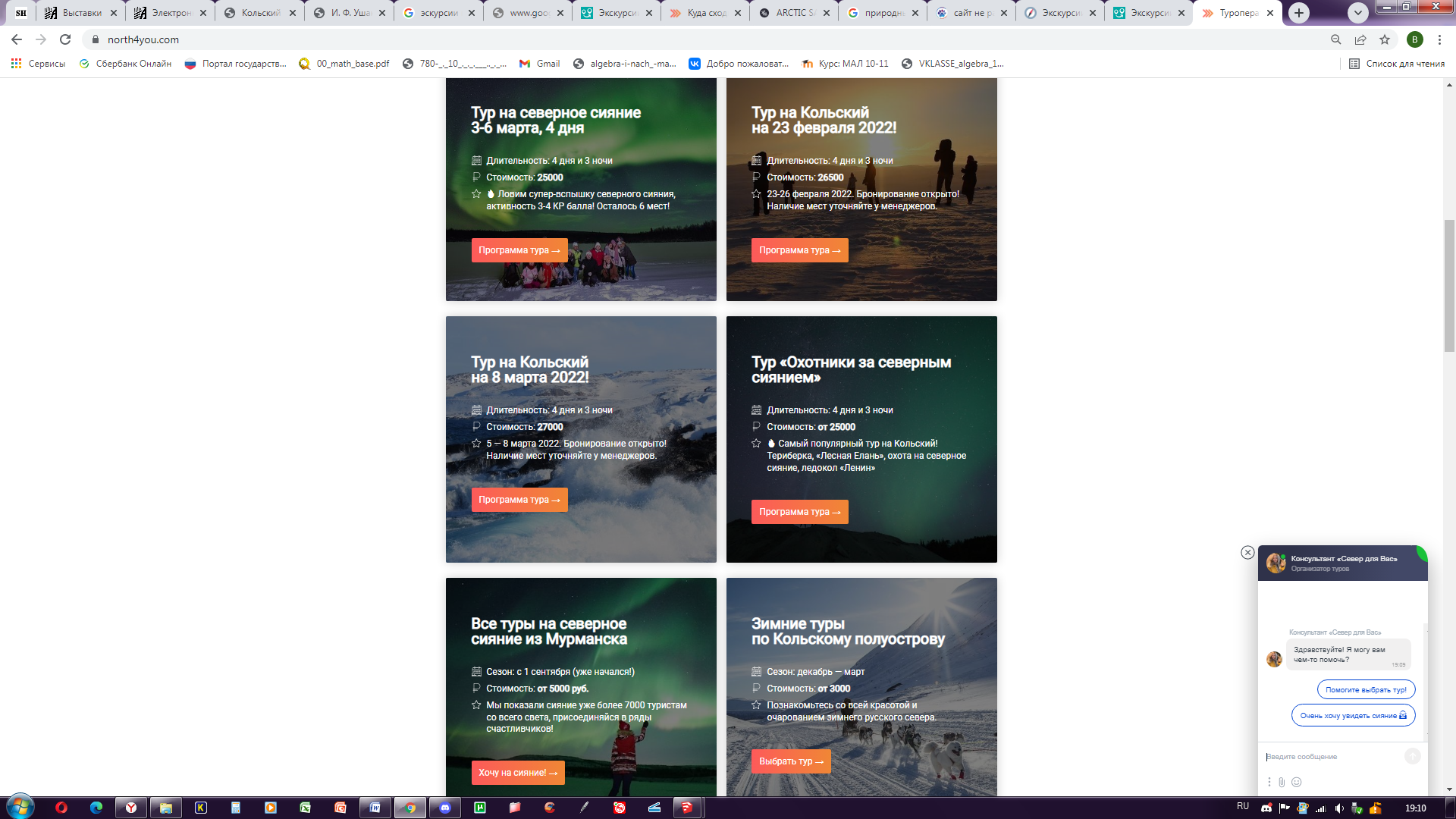 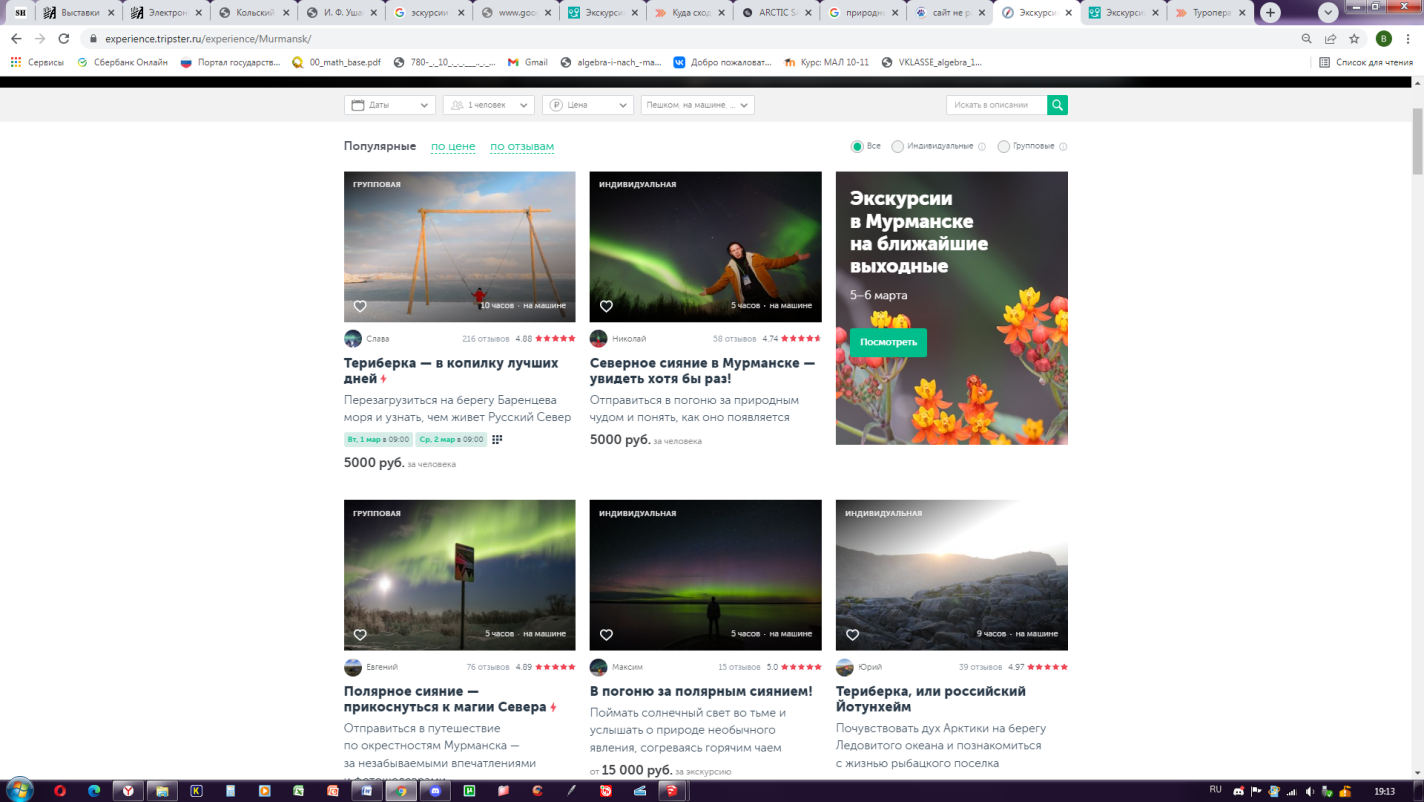 Приложение №2Кольский острог в конце XVI века (с голландской гравюры из книги Г. де Фера).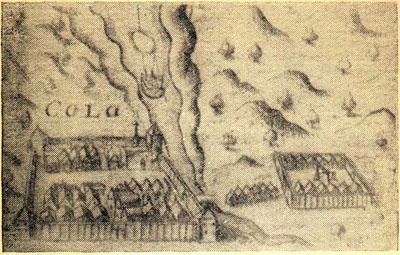 Приложение №3 Модель Кольского острога в Мурманском краеведческом музее.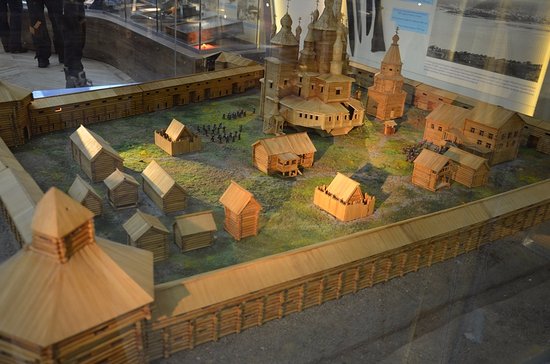 Приложение №4Виртуальная модель Кольского острога Ковалёва Н.Э. 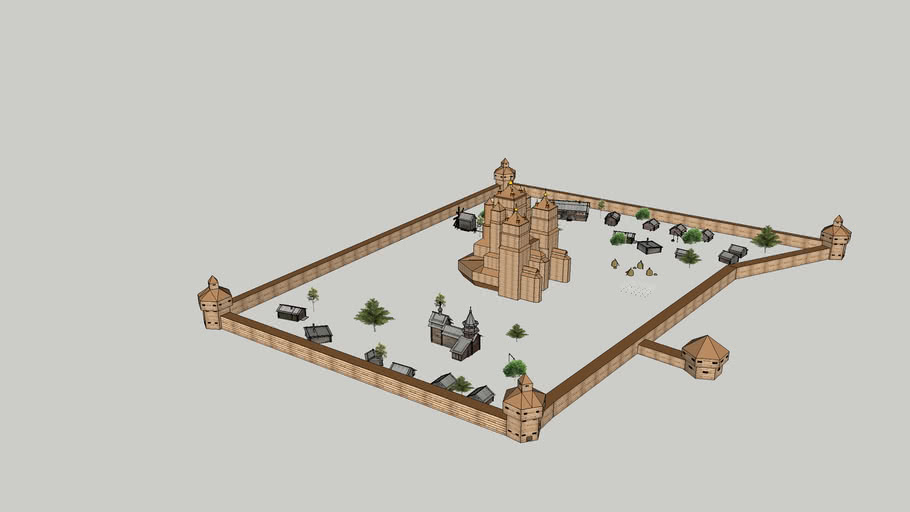 Приложение №5Инфографика «Кольский острог».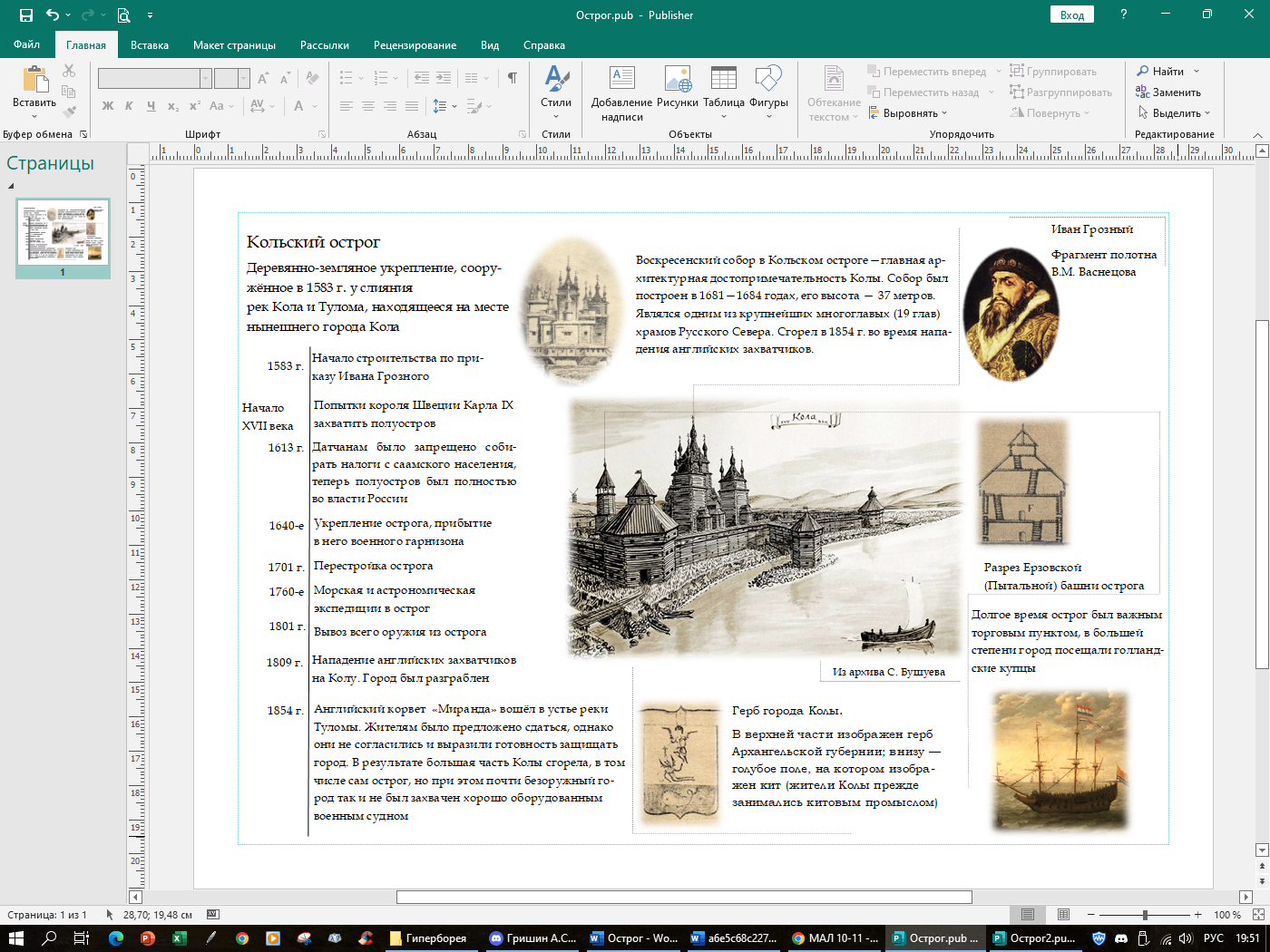 Приложение №6Инфографика «Кольский острог в годы Крымской войны».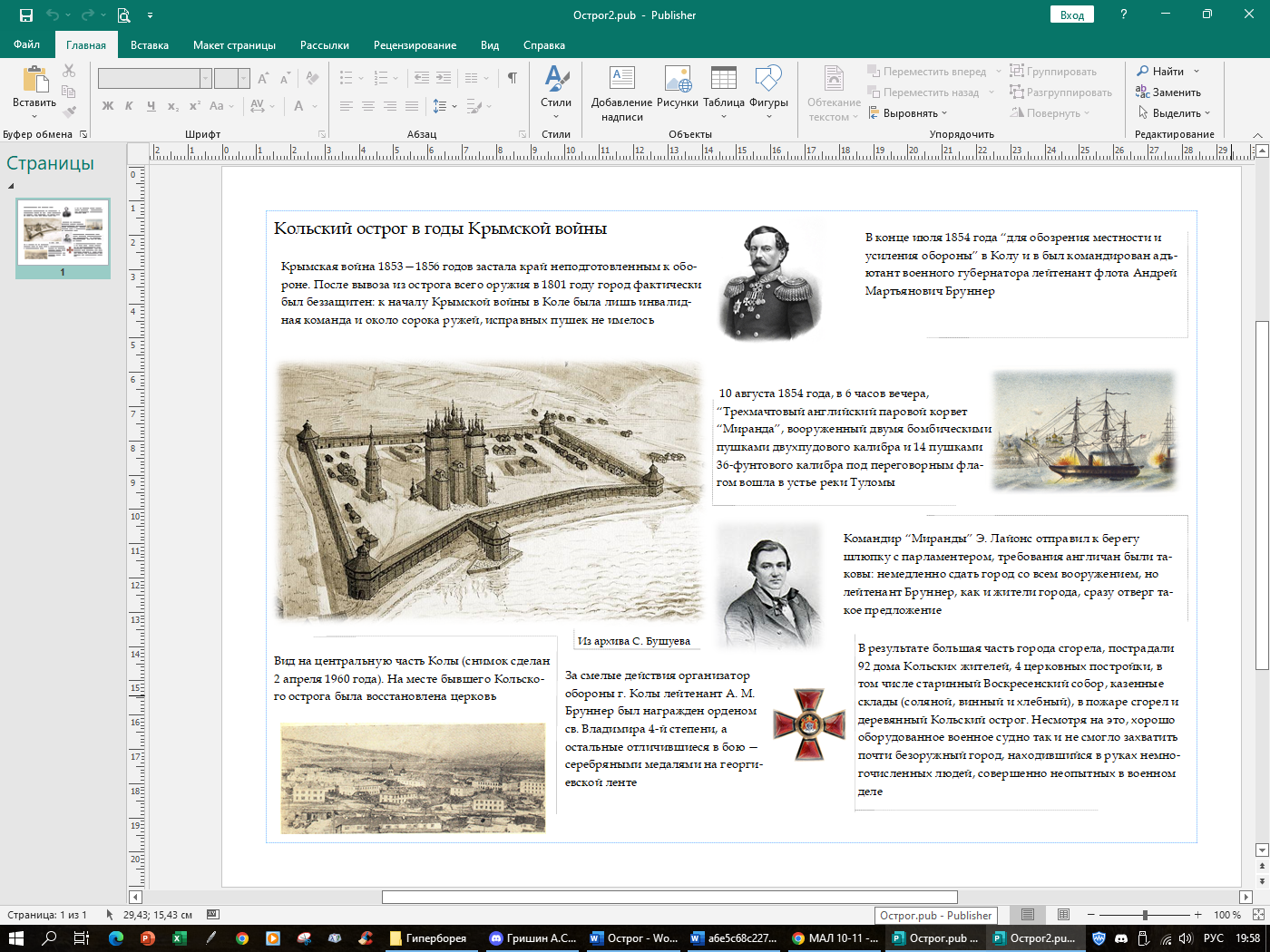 Приложение №7Скриншот официального сайта «Экстрагид».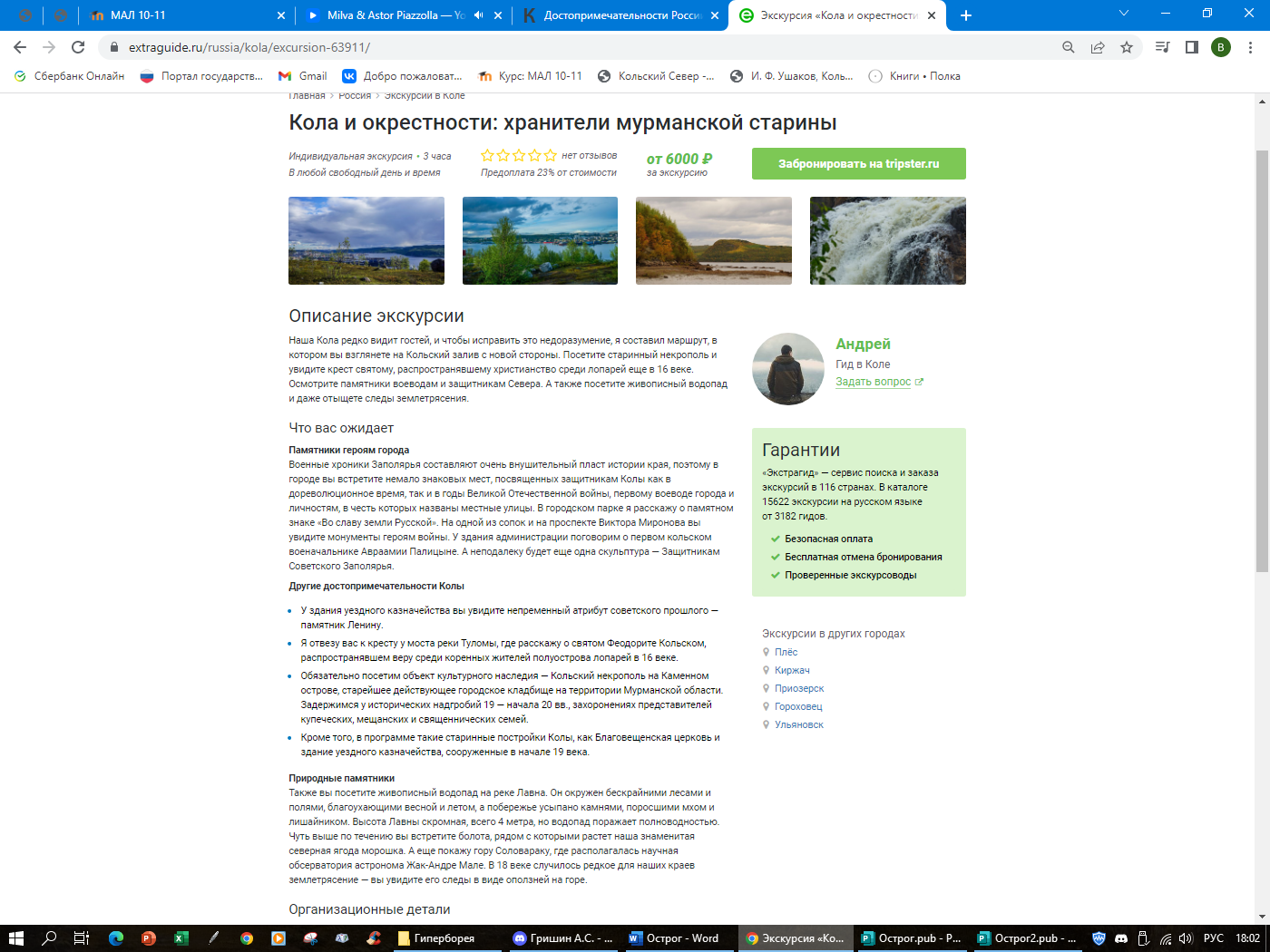 